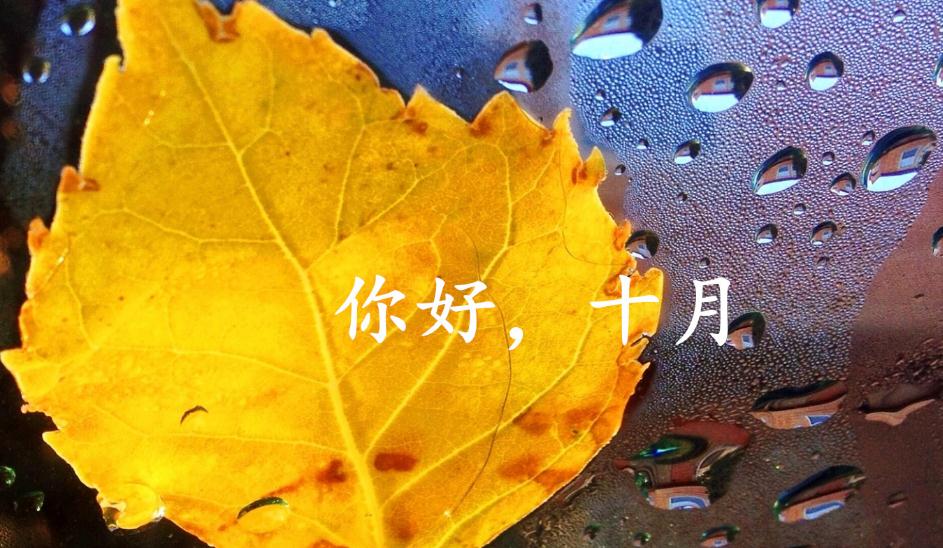 金秋十月,金色阳光透明般洒在崭新的校园中,也散在每一个孩子的心中。我们学校的“十三五”课题围绕着深度学习的整合课堂来展开。心理健康教育逐渐不再是一个课堂上的学科，而是融入到了学校的每个教育教学活动中，在校园的每一个角落都能感受到来自内心的这份阳光般的温暖。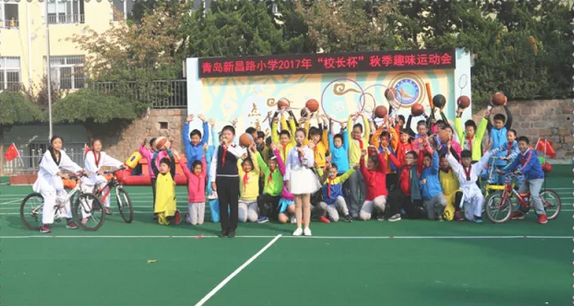 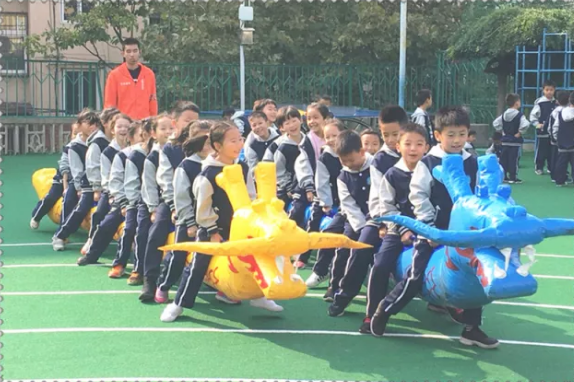 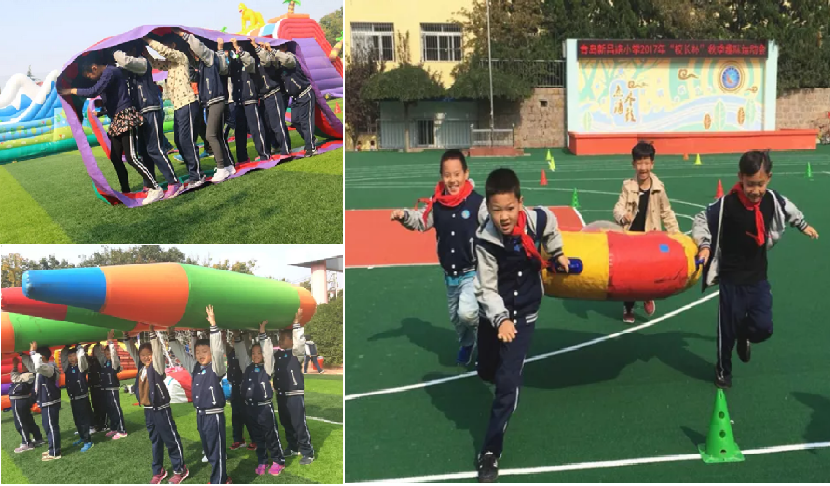 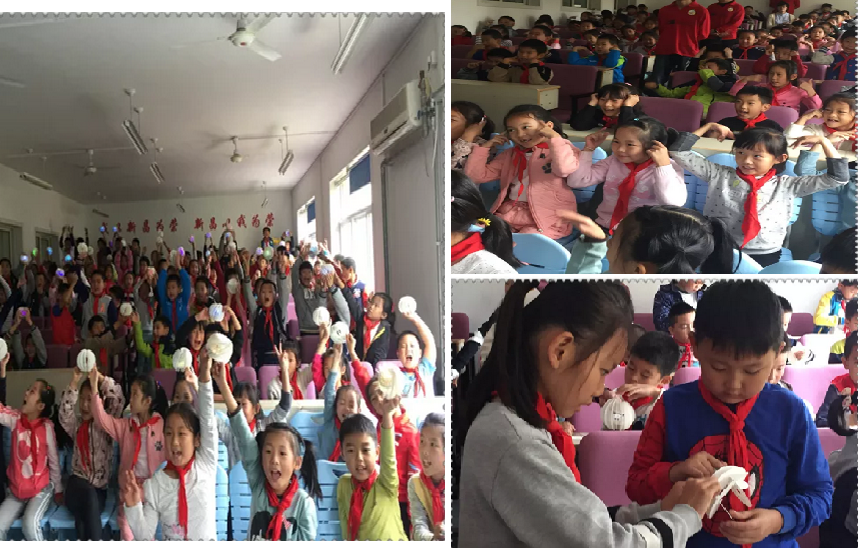 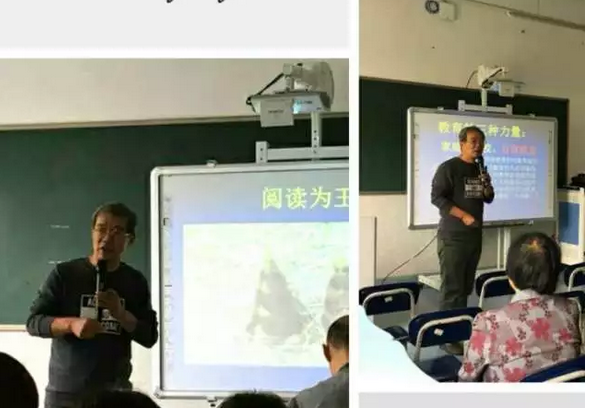 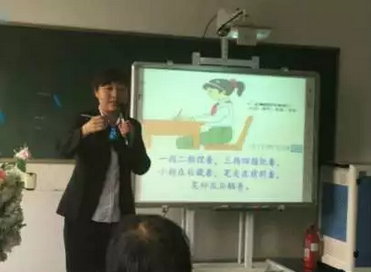 